טופס בקשה לאישור ועדת האתיקה – מכללת הרצוגנא להוריד את קובץ ולהשלים את המידע הרלוונטי תחת הכותרותתאריך: ___________א. פרטים אישיים:שם החוקר מבקש האישור: _______________________טלפון: __________________ דוא"ל: _________________________שיוך מוסדי: ___________________ חוג: _____________שם המנחה (במקרה שיש): ________________________מסגרת המחקר (עצמאי / דוקטורט / עבודת מוסמך / סמינר BA) ____________________ב. פרטים על המחקר:נושא המחקר: מטרת המחקר: סוג המחקר (כמותי, איכותי, פעולה,משולב וכד'): תקציר מהלך המחקר :משתתפי המחקר (האוכלוסיה אליה פונים, גיל, מספר וכד') :ג. היבטים אתיים:כיצד בוחרים את המשתתפים מתוך האוכלוסיה?מהי הדרך המבוקשת לפנייה למשתתפים?האם יש הסכמה מדעת להשתתפות וולונטרית במחקר? (ראו טופס).איסוף הנתונים (האם יש שימוש בשאלונים? בראיונות? פנייה למסד נתונים קיים?)האם מוצע תגמול כלשהו למשתפים (כספי, הטבה, וכד')? מהו?האם המחקר עוסק בנושאים רגישים (כגון אובדנות, אלימות, מיניות, לקויות פיזיות או נפשיות, וכד')?האם צפוי לנחקרים סיכון כלשהו (פיזי, נפשי, יצירת מצב לחץ וכד') והאם מוצע לכך פתרון? האם המחקר אנונימי? אלו אמצעים ננקטים להגנה על זהות המשתתפים?מי יהיה חשוף לנתונים שיאספו? כיצד תישמר הגישה אל הנתונים?ד. מידע משלים:האם המחקר מצריך אישור לשכת המדען הראשי של משרד החינוך? (מחקר הנערך בקרב תלמידי משרד החינוך)האם המחקר מצריך אישור מנהל מוסד חינוכי? (מחקר הנערך בקרב צוות של מוסד חינוכי)האם המחקר מצריך אישור ועדת הלסינקי? ה. נספחים:יש לצרף לבקשה טופס הסכמה מדעת שעליו יחתמו המשתתפים.במידה שיש שימוש בשאלונים יש לצרפם.במידה שמדובר בראיונות נא לצרף שאלות מנחות. במקרה שיש בידיכם אישורים חיצוניים (כגון ממוסד אקדמי אחר , ממשרד החינוך או בית ספר אחר וכד')  נא לצרפם.במקרה של פרסום מאמר בעקבות המחקר אין לפרסם את עובדת היות המשתתפים או חלקם משוייכים למכללת הרצוג ללא אישור מפורש לכך מוועדת האתיקה.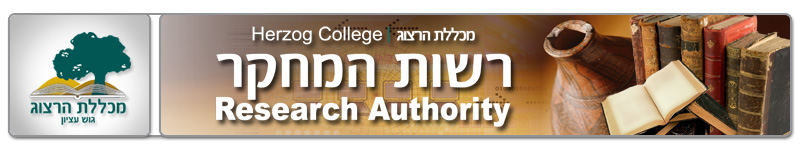 